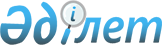 О внесении изменений и дополнения в решение районного маслихата от 26 декабря 2012 года № 73 "О районном бюджете на 2013-2015 годы"
					
			Утративший силу
			
			
		
					Решение маслихата Айтекебийского района Актюбинской области от 12 ноября 2013 года № 117. Зарегистрировано Департаментом юстиции Актюбинской области 22 ноября 2013 года № 3680. Утратило силу решением маслихата Айтекебийского района Актюбинской области от 15 апреля 2014 года № 148      Сноска. Утратило силу решением маслихата Айтекебийского района Актюбинской области от 15.04.2014 № 148.

      В соответствии с статьей 6 Закона Республики Казахстан от 23 января 2001 года «О местном государственном управлении и самоуправлении в Республике Казахстан» статьями 9, 106 Бюджетного Кодекса Республики Казахстан от 4 декабря 2008 года Айтекебийский районный маслихат РЕШИЛ:



      1. Внести в решение Айтекебийского районного маслихата от 26 декабря 2012 года № 73 «О районном бюджете на 2013-2015 годы» (зарегистрированное в реестре государственной регистрации нормативных правовых актов № 3477, опубликованное 10, 17 января 2013 года в районной газете «Жаңалық жаршысы» № 2, № 3) следующие изменения и дополнение:



      1) в пункте 1:



      в подпункте 1):

      доходы

      цифры «3 778 889,0» заменить цифрами «3 793 432,1»;

      в том числе: 

      по налоговым поступлениям

      цифры «468 475,0» заменить цифрами «488 646,0»;

      по неналоговым поступлениям

      цифры «36 095,0» заменить цифрами «35 924,0»;

      по поступлениям трансфертов

      цифры «3 269 819,0» заменить цифрами «3 264 362,1»;

      в подпункте 2):

      затраты

      цифры «3 963 563,9» заменить цифрами «3 978 107,0»;



      2) в пункте 6

      в подпункте 1

      в части абзаца 3

      цифры «13217,0» заменить цифрами «12695,0»;

      в подпункте 2;

      в части абзаца 2

      цифры «8610,0» заменить цифрами «9530,0»;

      в части абзаца 3

      цифры «12585,0» заменить цифрами «13311,0»;

      в части абзаца 4

      цифры «9846,0» заменить цифрами «9646,0»;

      в подпункте 6;

      в части абзаца 2

      цифры «22 400,0» заменить цифрами «21 905,0»;

      в части абзаца 3

      цифры «49 769,0» заменить цифрами «43 652,0»;

      в подпункте 12;

      в части абзаца 3

      цифры «10 120,0» заменить цифрами «7 641,0»;

      в части абзаца 8

      цифры «3 836,0» заменить цифрами «3 636,1»;

      и дополнить абзацем следующего содержания;

      «на капитальный ремонт здания клуба в селе Кумкудук Айтекебийского района - 2 910,0 тыс.тенге»;



      3) Приложение 1 к указанному решению изложить в редакции согласно приложению к настоящему решению.



      4) Настоящее решение вводится в действие с 1 января 2013 года.     Председатель сессии                      Секретарь

      районного маслихата                 районного маслихата         С.Кишкенебаев                        А.Ермагамбет

Приложение

      к решению районного маслихата

от 12 ноября 2013 года № 117Приложение 1

к решению районного маслихата

от 26 декабря 2012 года № 73 Бюджет Айтекебийского района на 2013 год
					© 2012. РГП на ПХВ «Институт законодательства и правовой информации Республики Казахстан» Министерства юстиции Республики Казахстан
				категориякатегориякатегориякатегориясумма (тысячи тенге)Класс Класс Класс сумма (тысячи тенге)подклассподкласссумма (тысячи тенге)НАИМЕНОВАНИЕ ДОХОДОВсумма (тысячи тенге)12345IПоступления3793432,1
1Налоговые поступления488646,001Подоходный налог123875,02Индивидуальный подоходный налог123875,003Социальный налог110000,01Социальный налог110000,004Налоги на собственность245719,01Налоги на имущество221349,03Земельный налог4000,04Налог на транспортные средства15980,05Единый земельный налог4390,005Внутренние налоги на товары, работы и услуги7614,02Акцизы2445,03Поступление за использование природных и других ресурсов3300,04Сборы за ведение предпринимательской и профессиональной деятельности1869,008Обязательные платежи, взимаемые за совершение юридически значимых действий и (или) выдачу документов уполномоченными на государственными органами или должностными лицами1438,01Государственная пошлина1438,02Неналоговые поступления35924,001Доходы от государственной собственности791,05Доходы от аренды имущества, находящегося в государственной собственности791,002Поступления денег от проведения государственных закупок, организуемых государственными учреждениями, финансируемыми из государственного бюджета138,01Поступления денег от проведения государственных закупок, организуемых государственными учреждениями, финансируемыми из государственного бюджета138,004Штрафы, пени, санкции, взыскания, налагаемые государственными учреждениями, финансируемыми из государственного бюджета, а также содержащимися и финансируемыми из бюджета (сметы расходов) Национального Банка Республики Казахстан360,01Штрафы, пени, санкции, взыскания, налагаемые государственными учреждениями, финансируемыми из государственного бюджета, а также содержащимися и финансируемыми из бюджета (сметы расходов) Национального Банка Республики Казахстан, за исключением поступлений от организаций нефтяного сектора360,006Прочие неналоговые поступления34635,01Прочие неналоговые поступления34635,03Поступления от продажи основного капитала4500,003Продажа земли и нематериальных активов4500,01Продажа земли 4500,04Поступления трансфертов3264362,102Трансферты из вышестоящих органов государственного управления3264362,12Трансферты из областного бюджета3264362,1функциональная группафункциональная группафункциональная группафункциональная группафункциональная группасумма (тысячи тенге)функциональная подгруппафункциональная подгруппафункциональная подгруппафункциональная подгруппасумма (тысячи тенге)Администратор бюджетных программАдминистратор бюджетных программАдминистратор бюджетных программсумма (тысячи тенге)программапрограммасумма (тысячи тенге)Наименование расходовсумма (тысячи тенге)123456IIЗАТРАТЫ3978107,0
01Государственные услуги общего характера288811,801Представительные, исполнительные и другие органы, выполняющие общие функции государственного управления252804,7112Аппарат маслихата района (города областного значения)13197,0001Услуги по обеспечению деятельности маслихата района (города областного значения)13197,0122Аппарат акима района (города областного значения)66737,0001Услуги по обеспечению деятельности акима района (города областного значения)54420,0003Капитальные расходы государственного органа 12317,0123Аппарат акима района в городе, города районного значения, поселка, села, сельского округа172870,7001Услуги по обеспечению деятельности акима района в городе, города районного значения, поселка,села, сельского округа129605,6022Капитальные расходы государственного органа43265,102Финансовая деятельность22219,1452Отдел финансов района (города областного значения)22219,1001Услуги по реализации государственной политики в области исполнения бюджета района (города областного значения) и управления коммунальной собственностью района (города областного значения)16929,0003Проведение оценки имущества в целях налогообложения450,0011Учет, хранение, оценка и реализация имущества, поступившего в коммунальную собственность300,0018Капитальные расходы государственного органа 4540,105Планирование и статистическая деятельность13788,0453Отдел экономики и бюджетного планирования района (города областного значения)13788,0001Услуги по реализации государственной политики в области формирования и развития экономической политики, системы государственного планирования и управления района (города областного значения)12988,0004Капитальные расходы государственного органа 800,002Оборона4713,001Военные нужды3330,0122Аппарат акима района (города областного значения)3330,0005Мероприятия в рамках исполнения всеобщей воинской обязанности3330,002Организация работы по чрезвычайным ситуациям1383,0122Аппарат акима района (города областного значения)1383,0007Мероприятия по профилактике и тушению степных пожаров районного (городского) масштаба, а также пожаров в населенных пунктах, в которых не созданы органы государственной противопожарной службы1383,004Образование2440972,601Дошкольное воспитание и обучение189675,0464Отдел образования района (города областного значения)189675,0009Обеспечение деятельности организаций дошкольного воспитания и обучения175433,0040Реализация государственного образовательного заказа в дошкольных организациях образования14242,002Начальное, основное среднее и общее среднее образование1645806,3123Аппарат акима района в городе, города районного значения, поселка, села, сельского округа 1294,7005Организация бесплатного подвоза учащихся до школы и обратно в сельской местности1294,7464Отдел образования района (города областного значения)1644511,6003Общеобразовательное обучение1631299,6006Дополнительное образование для детей13212,009Прочие услуги в области образования605491,3464Отдел образования района (города областного значения)102242,2001Услуги по реализации государственной политики на местном уровне в области образования30470,4005Приобретение и доставка учебников, учебно-методических комплексов для государственных учреждений образования района (города областного значения)4056,0007Проведение школьных олимпиад, внешкольных мероприятий и конкурсов районного (городского) масштаба2416,0012Капитальные расходы государственного органа 4011,8015Ежемесячная выплата денежных средств опекунам (попечителям) на содержание ребенка-сироты (детей-сирот), и ребенка (детей), оставшегося без попечения родителей12695,0067Капитальные расходы подведомственных государственных учреждений и организаций42753,5115Выполнение обязательств местных исполнительных органов по решениям судов за счет средств резерва местного исполнительного органа5839,5466Отдел строительства, архитектуры и градостроительства района (города областного значения)503249,1037Строительство и реконструкция объектов образования503249,106Социальная помощь и социальное обеспечение114573,002Социальная помощь93472,0123Аппарат акима района в городе, города районного значения, поселка, села, сельского округа 5226,0003Оказание социальной помощи нуждающимся гражданам на дому5226,0451Отдел занятости и социальных программ района (города областного значения)88246,0002Программа занятости14253,0004Оказание социальной помощи на приобретение топлива специалистам здравоохранения, образования, социального обеспечения, культуры, спорта и ветеринарии в сельской местности в соответствии с законодательством Республики Казахстан13369,0007Социальная помощь отдельным категориям нуждающихся граждан по решениям местных представительных органов35356,0016Государственные пособия на детей до 18 лет22400,0017Обеспечение нуждающихся инвалидов обязательными гигиеническими средствами и предоставление услуг специалистами жестового языка, индивидуальными помощниками в соответствии с индивидуальной программой реабилитации инвалида2868,009Прочие услуги в области социальной помощи и социального обеспечения21101,0451Отдел занятости и социальных программ района (города областного значения)21101,0001Услуги по реализации государственной политики на местном уровне в области обеспечения занятости и реализации социальных программ для населения20643,0011Оплата услуг по зачислению, выплате и доставке пособий и других социальных выплат418,0021Капитальные расходы государственного органа 40,007Жилищно-коммунальное хозяйство415715,601Жилищное хозяйство77364,5455Отдел культуры и развития языков района (города областного значения)2910,0455024Ремонт объектов в рамках развития сельских населенных пунктов по Программе занятости 20202910,0458Отдел жилищно-коммунального хозяйства, пассажирского транспорта и автомобильных дорог района (города областного значения)3850,0004Обеспечение жильем отдельных категорий граждан3850,0464Отдел образования района (города областного значения)3636,1026Ремонт объектов в рамках развития сельских населенных пунктов по Дорожной карте занятости 20203636,1466Отдел архитектуры, градостроительства и строительства района (города областного значения)66968,4003Проектирование, строительство и (или) приобретение жилья коммунального жилищного фонда 23194,0004Проектирование, развитие, обустройство и (или) приобретение инженерно-коммуникационной инфраструктуры 43652,0074 Развитие и обустройство недостающей инженерно-коммуникационной инфраструктуры в рамках второго направления Дорожной карты занятости 2020122,402Коммунальное хозяйство321333,1123Аппарат акима района в городе, города районного значения, поселка, села, сельского округа 600,0014Организация водоснабжения населенных пунктов600,0458Отдел жилищно-коммунального хозяйства, пассажирского транспорта и автомобильных дорог района (города областного значения)20659,0012Функционирование системы водоснабжения и водоотведения20659,0466Отдел архитектуры, градостроительства и строительства района (города областного значения)300074,1058Развитие системы водоснабжения и водоотведения в сельских населенных пунктах300074,103Благоустройство населенных пунктов17018,0123Аппарат акима района в городе, города районного значения, поселка, села, сельского округа 9694,0008Освещение улиц в населенных пунктах4301,0009Обеспечение санитарии населенных пунктов2533,0011Благоустройство и озеленение населенных пунктов2860,0458Отдел жилищно- коммунального хозяйства, пассажирского транспорта и автомобильных дорог района (города областного значения)7324,0015Освещение улиц в населенных пунктах5435,0018Благоустройство и озеленение населенных пунктов1889,008Культура, спорт, туризм и информационное пространство124003,401Деятельность в области культуры63256,6455Отдел культуры и развития языков района (города областного значения)57756,6003Поддержка культурно-досуговой работы57756,6466Отдел архитектуры, градостроительства и строительства района (города областного значения)5500,0011Развитие объектов культуры5500,002Спорт2072,0465Отдел физической культуры и спорта района (города областного значения)2072,0006Проведение спортивных соревнований на районном (города областного значения) уровне576,0007Подготовка и участие членов сборных команд района (города областного значения) по различным видам спорта на областных спортивных соревнованиях1496,003Информационное пространство40151,0455Отдел культуры и развития языков района (города областного значения)34400,0006Функционирование районных (городских) библиотек34000,0007Развитие государственного языка и других языков народа Казахстана400,0456Отдел внутренней политики района (города областного значения)5751,0002Услуги по проведению государственной информационной политики через газеты и журналы 4751,0005Услуги по проведению государственной информационной политики через телерадиовещание1000,009Прочие услуги по организации культуры, спорта, туризма и информационного пространства18523,8455Отдел культуры и развития языков района (города областного значения)8015,3001Услуги по реализации государственной политики на местном уровне в области развития языков и культуры3367,0032Капитальные расходы подведомственных государственных учреждений и организаций4648,3456Отдел внутренней политики района (города областного значения)8379,0001Услуги по реализации государственной политики на местном уровне в области информации, укрепления государственности и формирования социального оптимизма граждан7149,0003Реализация мероприятий в сфере молодежной политики1230,0465Отдел физической культуры и спорта района (города областного значения)2129,5001Услуги по реализации государственной политики на местном уровне в сфере физической культуры и спорта1729,5004Капитальные расходы государственного органа 400,010Сельское, водное, лесное, рыбное хозяйство, особо охраняемые природные территории, охрана окружающей среды и животного мира, земельные отношения81238,101Сельское хозяйство24527,1453Отдел экономики и бюджетного планирования района (города областного значения)8730,0099Реализация мер по оказанию социальной поддержки специалистов8730,0466Отдел архитектуры, градостроительства и строительства района (города областного значения)9,2010Развитие объектов сельского хозяйства9,2474Отдел сельского хозяйства и ветеринарии района (города областного значения)15787,9001Услуги по реализации государственной политики на местном уровне в сфере сельского хозяйства и ветеринарии 14234,5003Капитальные расходы государственного органа 697,8007Организация отлова и уничтожения бродячих собак и кошек855,606Земельные отношения 5996,0463Отдел земельных отношений района (города областного значения)5996,0001Услуги по реализации государственной политики в области регулирования земельных отношений на территории района (города областного значения)5996,009Прочие услуги в области сельского, водного, лесного, рыбного хозяйства, охраны окружающей среды и земельных отношений50715,0474Отдел сельского хозяйства и ветеринарии района (города областного значения)50715,0013Проведение противоэпизоотических мероприятий50715,011Промышленность, архитектурная, градостроительная и строительная деятельность7586,002Архитектурная, градостроительная и строительная деятельность7586,0466Отдел архитектуры, градостроительства и строительства района (города областного значения)7586,0001Услуги по реализации государственной политики в области строительства, улучшения архитектурного облика городов, районов и населенных пунктов области и обеспечению рационального и эффективного градостроительного освоения территории района (города областного значения)7572,0015Капитальные расходы государственного органа 14,012Транспорт и коммуникации459399,401Автомобильный транспорт459399,4123Аппарат акима района в городе, города районного значения, поселка, села, сельского округа 7749,9013Обеспечение функционирования автомобильных дорог в городах районного значения, поселках, селах, сельских округах7749,9458Отдел жилищно- коммунального хозяйства, пассажирского транспорта и автомобильных дорог района (города областного значения)451649,5023Обеспечение функционирования автомобильных дорог8000,0045Капитальный и средний ремонт автомобильных дорог районного значения и улиц населенных пунктов443649,513Прочие31872,003Поддержка предпринимательской деятельности и защита конкуренции2779,0469Отдел предпринимательства (города областного значения) 2779,0001Услуги по реализации государственной политики на местном уровне в области развития предпринимательства и промышленности1778,0003Поддержка предпринимательской деятельности601,0004Капитальные расходы государственного органа400,009Прочие29093,0123Аппарат акима района в городе,города районного значения, поселка, села, сельского округа 24501,0040Реализация мер по содействию экономическому развитию регионов в рамках Программы «Развитие регионов» 24501,0458Отдел жилищно- коммунального хозяйства, пассажирского транспорта и автомобильных дорог района (города областного значения)4592,0001Услуги по реализации государственной политики на местном уровне в области жилищно-коммунального хозяйства, пассажирского транспорта и автомобильных дорог 4592,015Трансферты9222,101Трансферты9222,1452Отдел финансов района (города областного значения)9222,1006Возврат неиспользованных (недоиспользованных) целевых трансфертов9222,1III.Чистое бюджетное кредитование5962,0Бюджетные кредиты10386,010Сельское, водное, лесное, рыбное хозяйство, особо охраняемые природные территории, охрана окружающей среды и животного мира, земельные отношения10386,001Сельское хозяйство10386,0453Отдел экономики и бюджетного планирования района (города областного значения)10386,0004Бюджетные кредиты для реализации мер социальной поддержки специалистов10386,0категориякатегориякатегориякатегориякатегориясумма тысячи тенгеКласс Класс Класс Класс сумма тысячи тенгеподклассподклассподкласссумма тысячи тенгеНаименование доходовсумма тысячи тенге123456Погашение бюджетных кредитов4424,005Погашение бюджетных кредитов4424,001Погашение бюджетных кредитов4424,01Погашение бюджетных кредитов, выданных из государственного бюджета4424,01V. Сальдо по операциям с финансовыми активами0,0V. Дефицит (профицит) бюджета-190636,9VI. Финансирование дефицита (использование профицита) бюджета190636,97Поступление займов10386,001Внутренние государственные займы10386,02Договора займа10386,0функциональная группафункциональная группафункциональная группафункциональная группафункциональная группасумма тысячи тенгефункциональная подгруппафункциональная подгруппафункциональная подгруппафункциональная подгруппасумма тысячи тенгеАдминистратор бюджетных программАдминистратор бюджетных программАдминистратор бюджетных программсумма тысячи тенгепрограммапрограммасумма тысячи тенгеНаименование расходовсумма тысячи тенге12345616Погашение займов4663,301Погашение займов4663,3452Отдел финансов района (города областного значения)4663,3008Погашение долга местного исполнительного органа перед вышестоящим бюджетом4424,0021Возврат неиспользованных бюджетных кредитов, выданных из местного бюджета239,3категориякатегориякатегориякатегориясумма тысячи тенгеКласс Класс Класс сумма тысячи тенгеподклассподкласссумма тысячи тенгеНаименование доходовсумма тысячи тенге123458Используемые остатки бюджетных средств184914,201Остатки бюджетных средств184914,21Свободные остатки бюджетных средств184914,2